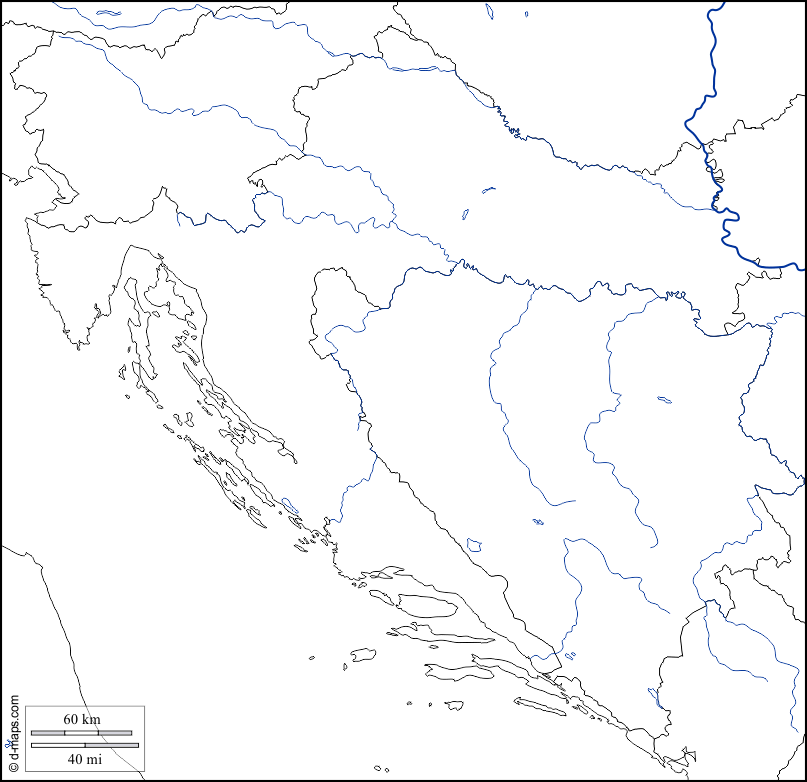 Slijedeće zadatke riješi uz pomoć slijepe karte Hrvatske.1.Krugovima su označene granične rijeke u Hrvatskoj. Uz broj napiši naziv rijeke.1_______________, 2_______________, 3___________________, 4_______________, 5_______________, 6________________, 7__________________, 8__________________2. Pravokutnicima su označene granične planine. Uz broj napiši naziv planine.9___________________, 10______________________, 11____________________, 12____________________13____________________3. Trokutićima su označene susjedne države. Uz slovo upiši naziv države.A____________________, B___________________________, C____________________ D_________________________, E__________________________, F__________________4. Koje države NISU u Europskoj uniji?_________________,_________________i_______________